Портфолио студентаБеляев  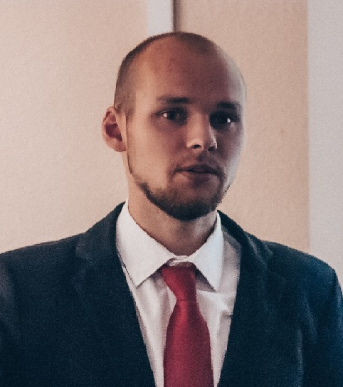 Иван Александрович1997 год рожденияСпециальность: 21.05.03 Технология геологической разведкиСпециализация: Геофизические методы поиска и разведки месторождений полезных ископаемых.Квалификация: Горный инженер - геофизикУспеваемость студентаСведения о курсовых и дипломных работахОсвоение дополнительных образовательных программУчастие в научно-практических конференцияхОпыт работыУспеваемость студентаСредний балл оценокУспеваемость по дисциплинам учебного плана4,2Успеваемость по производственной практике4,75№ п/пТема работыОценка1.Основные методы решения систем линейных алгебраических уравнений (линейная алгебра и аналитическая геометрия)Хорошо2. Катастрофические землетрясения последнего столетия. (общая геология)Отлично3.Исследование корреляционной зависимости по выборке (теория вероятностей и математическая статистика)Удовлетв.4.История развития электроразведки в мире и СССР (электроразведка)Отлично5.Глубинное сейсмическое зондирование (сейсморазведка)Отлично6.Методы оценки пористости коллекторов (геофизические исследования скважин)Хорошо7.Гидрогеологическая геофизика (комплексирование геофизических методов)Отлично№ п/пНазвание программыКоличество часовМесто и время обученияНазвание документа об освоении программы1.Факультативный курс «Строение осадочных толщ»34Университет «Дубна»2.Научно-технический семинар «Подводная робототехника для геологического-геофизических исследований и освоения морского шельфа России»16АО «Научно-исследовательский институт «Атолл»Сертификат участнику научно-практического семинара №16/2019№ п/пНазвание конференцииДата конференцииТема выступленияНаличие публикации1.27-я научно-практическая конференция студентов, аспирантов и молодых специалистов университета «Дубна»14-27 апреля 2020 года.Разработка устройства регистрации для скважинного сканера-п/пПолное наименование организацииПрактики, стажировки,официальная работа инеофициальные видыдеятельностиДатаОтзыв руководителя1.ООО «ГЕРС Инжиниринг»Г. НижневартовскПроизводственная практика (геофизическое сопровождения бурения скважин)Июль-август 2018Положительный3.OOO “Северо-Запад”Г. МоскваПреддипломная практика (участие в геологоразведочных работах в Казахстане и Якутии)Июль-август 2019Положительный